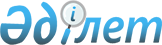 О внесении изменений в решение Северо-Казахстанского областного маслихата от 30 июля 2018 года № 23/4 "Об определении порядка и размера оказания социальной поддержки медицинским и фармацевтическим работникам, направленным для работы в сельскую местность Северо-Казахстанской области за счет бюджетных средств"
					
			Утративший силу
			
			
		
					Решение Северо-Казахстанского областного маслихата от 10 сентября 2018 года № 24/10. Зарегистрировано Департаментом юстиции Северо-Казахстанской области 1 октября 2018 года № 4904. Утратило силу решением Северо-Казахстанского областного маслихата от 7 октября 2020 года № 48/15
      Сноска. Утратило силу решением Северо-Казахстанского областного маслихата от 07.10.2020 № 48/15 (вводится в действие по истечении десяти календарных дней после дня его первого официального опубликования).
      В соответствии с подпунктом 2) пункта 1 статьи 9 Кодекса Республики Казахстан от 18 сентября 2009 года "О здоровье народа и системе здравоохранения", пунктом 4 статьи 7 Закона Республики Казахстан от 23 января 2001 года "О местном государственном управлении и самоуправлении в Республике Казахстан" Северо-Казахстанский областной маслихат РЕШИЛ:
      1. Внести в решение Северо-Казахстанского областного маслихата от 30 июля 2018 года № 23/4 "Об определении порядка и размера социальной поддержки медицинским и фармацевтическим работникам, направленным для работы в сельскую местность Северо-Казахстанской области за счет бюджетных средств" (зарегистрировано в Реестре государственной регистрации нормативных правовых актов № 4877, опубликовано 28 августа 2018 года в Эталонном контрольном банке нормативных правовых актов Республики Казахстан в электронном виде) следующие изменения:
      в приложении к указанному решению:
      пункт 5 на русском языке изложить в следующей редакции: 
       "5. Работодатель - организация здравоохранения, финансируемая из соответствующего бюджета, заключившая трудовой договор с медицинским и фармацевтическим работником.";
      подпункт 1) пункта 10 на русском языке изложить в следующей редакции: 
       "1) ежегодно проводит анализ спроса на медицинские и фармацевтические кадры по отдельным специальностям для сельской местности;";
      текст на казахском языке не меняется.
      2. Коммунальному государственному учреждению "Аппарат Северо-Казахстанского областного маслихата" в установленном законодательством Республики Казахстан порядке обеспечить:
      1) государственную регистрацию настоящего решения в республиканском государственном учреждении "Департамент юстиции Северо-Казахстанской области Министерства юстиции Республики Казахстан";
      2) в течение десяти календарных дней со дня государственной регистрации настоящего решения направление его копии в бумажном и электронном виде на казахском и русском языках в Северо-Казахстанский региональный центр правовой информации – филиал Республиканского государственного предприятия на праве хозяйственного ведения "Республиканский центр правовой информации" Министерства юстиции Республики Казахстан для официального опубликования и включения в Эталонный контрольный банк нормативных правовых актов Республики Казахстан;
      3) размещение настоящего решения на интернет-ресурсе Северо-Казахстанского областного маслихата после его официального опубликования.
      3. Настоящее решение вводится в действие по истечении десяти календарных дней после дня его первого официального опубликования.
					© 2012. РГП на ПХВ «Институт законодательства и правовой информации Республики Казахстан» Министерства юстиции Республики Казахстан
				
      Председатель сессии 
Северо-Казахстанского 
областного маслихата 

Р. Абдрахманова

      Секретарь 
Северо-Казахстанского 
областного маслихата 

В. Бубенко
